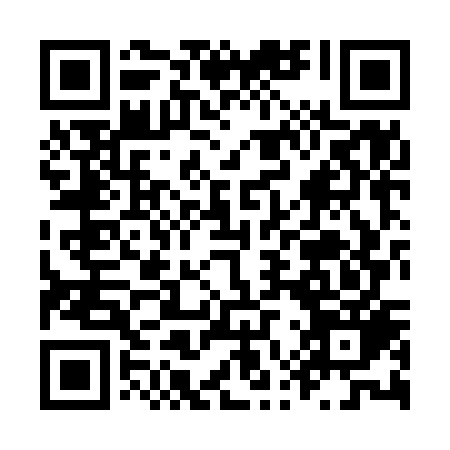 Prayer times for Presidente Venceslau, BrazilWed 1 May 2024 - Fri 31 May 2024High Latitude Method: NonePrayer Calculation Method: Muslim World LeagueAsar Calculation Method: ShafiPrayer times provided by https://www.salahtimes.comDateDayFajrSunriseDhuhrAsrMaghribIsha1Wed5:306:4612:243:386:037:142Thu5:306:4612:243:386:027:143Fri5:306:4712:243:386:017:134Sat5:316:4712:243:376:017:135Sun5:316:4712:243:376:007:126Mon5:316:4812:243:366:007:127Tue5:326:4812:243:365:597:118Wed5:326:4912:243:365:597:119Thu5:326:4912:243:355:587:1110Fri5:336:5012:243:355:587:1011Sat5:336:5012:243:355:577:1012Sun5:336:5012:243:345:577:0913Mon5:346:5112:243:345:567:0914Tue5:346:5112:243:345:567:0915Wed5:346:5212:243:335:567:0916Thu5:356:5212:243:335:557:0817Fri5:356:5312:243:335:557:0818Sat5:356:5312:243:325:547:0819Sun5:366:5312:243:325:547:0720Mon5:366:5412:243:325:547:0721Tue5:366:5412:243:325:547:0722Wed5:376:5512:243:325:537:0723Thu5:376:5512:243:315:537:0724Fri5:376:5612:243:315:537:0725Sat5:386:5612:243:315:537:0626Sun5:386:5612:243:315:527:0627Mon5:386:5712:253:315:527:0628Tue5:396:5712:253:315:527:0629Wed5:396:5812:253:315:527:0630Thu5:396:5812:253:315:527:0631Fri5:406:5912:253:315:527:06